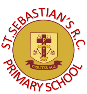 St. Sebastian’s R.C. Primary SchoolCurriculum Long Term PlanYear 6Autumn 1Autumn 2Spring 1Spring 2Summer 1Summer 2EnglishBook Titles Horror StoryGhost StoriesRecountA Monster Calls ThornhillLetters The LighthouseAdventure NarrativesPersuasive LetterPoetryThe Firework-Maker's DaughterKensuke’s KingdomA Christmas CarolNarrativeSpeechVarmintsGretaTraditional Tales with a TwistNewspaper ReportPoetryHansel and GretelGoldilocksMystery NarrativePostcardThe Graveyard BookPostcard from PrisonNarrativeNon-Chronological ReportPoetryThe JourneyThe Origin of SpeciesReligionCome and SeeLovingVocation and CommitmentExpectationsJudaismLovingVocation and CommitmentExpectationsJudaismSourcesUnityDeath and New LifeSourcesUnityDeath and New LifePentecost (Witnesses)HealingCommon GoodPentecost (Witnesses)HealingCommon GoodMathematicsWhite Rose Place valueAddition, Subtraction, Multiplication and DivisionFractionsConverting Units Place valueAddition, Subtraction, Multiplication and DivisionFractionsConverting UnitsRatioAlgebraDecimalsFractions, Decimals and PercentagesArea and Perimeter StatisticsRatioAlgebraDecimalsFractions, Decimals and PercentagesArea and Perimeter StatisticsShapePosition and DirectionThemed projects, consolidation and problem solving.ShapePosition and DirectionThemed projects, consolidation and problem solving.ScienceElectricityLiving things and their habitats - classificationEvolution and InheritanceLightAnimals including Humans – Circulatory systemLooking after our environmentHistoryWomen’s suffrageWomen’s suffrageWorld War 2 in BritainWorld War 2 in BritainWorld War 2 and the HolocaustWorld War 2 and the HolocaustGeographyUnited KingdomUnited KingdomLocal Area and RegionLocal Area and RegionComputingPurple MashOnline SafetyCodingOnline SafetyCodingSpreadsheetsBloggingSpreadsheetsBloggingText AdventuresNetworksText AdventuresNetworksArtL.S.LowryL.S.LowryByzantine PeriodByzantine PeriodRenaissance Influence and Costume DesignRenaissance Influence and Costume DesignDesign & TechnologyMechanical SystemsMechanical SystemsElectrical Systems: monitoring and controlElectrical Systems: monitoring and controlFood and NutritionFood and NutritionMusicHappyClassroom JazzA New Year CarolYou’ve Got a FriendMusic and MeReflect, Rewind and ReplayP.E.BasketballA, B, C’S - SAQDance A, B, C’S - SAQRoundersA, B, C’S - SAQAthletics  A, B, C’S - SAQFitnessA, B, C’S - SAQGymnasticsA, B, C’S - SAQP.S.H.E.RHERHE The Power of WordsFirst AidFair TradeMental Health WeekSafer Internet DayLGBTFeeling anxiousRecognising and Controlling AngerLawBanksTaxSelf-perceptionTransitionWorld Refugee DayEntrepreneurshipOrganisation of LifeBritish Values Democracy Individual Liberty Tolerance Mutual Respect The Rule of LawRevision 